Dear (INSERT NAME OF COMMUNITY GP HERE), your patient (INSERT NAME OF RESIDENT HERE) is being admitted to (INSERT NAME OF FACILITY HERE).Our facility, in partnership with the Fraser Northwest Division of Family Practice (FNW DoFP), is participating in the provincial Residential Care Initiative, and its 5 best practice deliverables.We believe that strong relationships between residents, physicians, facility nurses and interdisciplinary team members are the foundation of excellent resident care. As such, we are requesting that all physicians caring for residents within our facility agree to provide the 5 best practice deliverables. We understand that physicians want to provide good quality of care and that it is increasingly challenging to do so with the demands on their time.Thus, our facility has a number of physicians with capacity to take on new patients who are committed to providing these best practices._____________________________________________________________________________________For (INSERT NAME OF RESIDENT HERE), please select one of the two options for ongoing care:Will you provide the following 5 best practices?Proactive visits at least quarterlyAttending yearly patient care conference (in person or via phone/skype)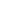 Attending twice yearly medication reviews (in person or via phone/skype)Completing proper chart documentation (progress notes, admission Hx/CPx, updated MOST)Timely response to facility concerns during office hoursOR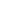 Would you prefer to transfer care to one of our facility physicians?We appreciate your assistance,(INSERT NAME OF DOC/ED OF FACILITY HERE)